Обязательное предоставление технической спецификации. Срок годности не менее 80%   с момента производства. Продавец обязан одновременно с передачей товара передать покупателю его принадлежности, а также относящиеся к нему документы (документы, удостоверяющие комплектность, безопасность, качество товара, порядок эксплуатации). Инженер 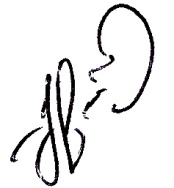 Зырянов Н. М.                        Подпись ____________АО «Эйр Астана»Unit(Агрегат) RustripperОчиститель ржавчиныP/N (Чертёжный номер)Category(Категория) ---Reference document(Ссылка на документ)B757 AMM 49-53-06Functional description(Функциональное назначение)Очиститель предназначен для очищения фильтров от щелочных отложений и накипи.Physical description(Физическое описание)Смесь из каустической соды, щелочной соли, поверхностно-активных веществ (ПАВ), органической хелатной добавки. Порошок белого цвета.Вид упаковки – пластиковое ведро 5-10 кг Срок годности не менее 80% с даты производстваA/CСамолет---